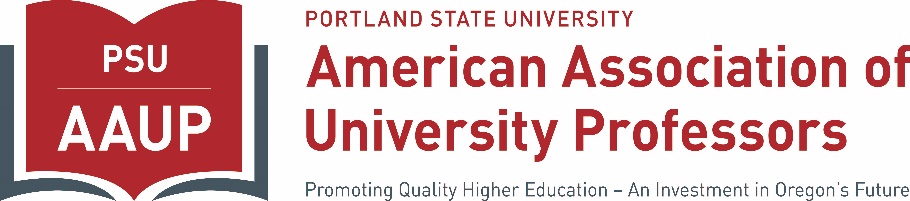 Association Endorsements01/31/19 Striking Faculty at Wright State University SUPPORTPSU-AAUP voted to support the striking faculty at Wright State University who commenced their strike on January 22, 2019 after two years of attempting to resolve their open contract.01/31/19 Coalition and Legislative Concept LC 2810 Oregon Worker Protection Act SUPPORT PSU-AAUP joined the coalition that supports this bill which puts in place statutory protections regarding union access to worksites, members and lists; clarification on employer behavior that is an unfair labor practice; statutorily guaranteed access to release time for union members to conduct union business; and statutory guarantees for dues deduction. Rationale: this provides minimum guarantees in statute that unions need to be able to fulfill their statutory duty in representing bargaining unit members01/31/19 First Set of Bills in 2019 Legislative SessionSB 132: SUPPORTRelating to paying the cost of health care services.Requires health benefit plans, state medical assistance program, Public Employees' Benefit Board and Oregon Educators Benefit Board to pay for standard fertility preservation services for covered individual who will undergo medical treatment that is likely to result in iatrogenic infertility.Rationale: SB 132 to would expand PEBB coverage to include necessary fertility preservation services for those undergoing treatment which is likely to produce infertility. This is a needed and fair expansion of our members’ health insurance benefits.SB 147: SUPPORTRelating to income tax subtractions for student loan payments; prescribing an effective date.Allows personal income and corporate excise taxpayers to subtract from taxable income amounts paid as principal of or interest on qualified education loans. Reduces amount of allowed subtraction by amounts of interest deducted on federal return. Applies to interest paid in tax years beginning on or after January 1, 2019, and before January 1, 2025. Takes effect on 91st day following adjournment sine die.Rationale: SB 147 allows taxpayers to subtract principal and interest payments on student loan debt from their taxable income for the purposes of state taxes. This is a step toward rendering higher education more affordable and would relieve the student loan debt burden many of our members carry.SB 263: SUPPORTRelating to higher education tuition; declaring an emergency.Provides that student who legally entered United States under Compact of Free Association treaty between United States and Republic of Palau, Republic of the Marshall Islands or Federated States of Micronesia qualifies for exemption from nonresident tuition and fees at public universities if student meets other tuition equity requirements. Provides that student who is refugee or special immigrant visa holder qualifies for exemption from nonresident tuition and fees at public universities. Declares emergency, effective on passage.Rationale: SB 263 removes the barrier for qualifying for in-state tuition for students who would otherwise qualify and entered the country legally under the Compact of Free Association or as refugees or special immigrant visa holders.This bill represents another important piece of our longstanding push for tuition equity for students who are Oregonians but may not qualify as residents of Oregon for the purpose of in-state tuition.SB 312: SUPPORTRelating to resident tuition for indigenous people; declaring an emergency.Requires public universities and community colleges to charge resident tuition to Native Americans and Alaska Natives who graduated from Oregon high schools. Declares emergency, effective on passage.Rationale: SB 312 guarantees Native American and Alaska Native students who graduate from Oregon high schools will be charged resident tuition. This bill represents another important piece of our longstanding push for tuition equity for Oregon students who may not otherwise qualify as residents of Oregon for the purpose of in-state tuition.SB 455: SUPPORTRelating to higher education contracting.Requires public universities, community colleges and community college districts to require contractors to employ apprentices and to establish and execute plan for outreach, recruitment and retention of women and minority individuals for certain work relating to improvements to real property.Rationale: SB 455 has the intention of making contract work paid for by public funds more accessible to women and minorities. Projects paid for by public funds should serve all Oregonians. The intentional inclusion of populations typically underrepresented in these professions better serves Oregon.SB 497: SUPPORTRelating to Oregon Promise eligibility.Lowers high school grade point average required to participate in Oregon Promise program from 2.5 to 2.0. Permits recipient of program grant to be enrolled in courses for less than half-time if recipient can demonstrate that recipient has paid employment that averages 30 or more hours per week.Rationale: SB 497 would amend eligibility requirements for the Oregon Promise program to better serve populations that are intended to be served. These changes would expand the population able to take advantage of the program and make higher education more accessible.SB 531: OPPOSERelating to public employee retirement; declaring an emergency.Redirects employee contribution to Public Employees Retirement System to account to be used to pay for pension or other retirement benefits payable to member or member's beneficiary accrued on or after January 1, 2020. For years beginning in 2020, caps at $100,000 annual salary used to calculate final average salary for purposes of system. Changes calculation of final average salary for purposes of system to use five years of salary instead of three years, for salary paid on and after January 1, 2020. Lowers pension factor used to calculate pension benefits of members of system for service performed on and after January 1, 2020. Directs Public Employees Retirement Board to recalculate employer contribution rates to reflect savings attributable to Act. Provides for expedited review of Act by Supreme Court upon petition by adversely affected party. Declares emergency, effective on passage.Rationale: SB 531 changes the mechanism for calculating final salary for the purposes of PERS benefits and would reduce benefits for many of our members. This is one of many bad PERS bills we will oppose as part of an effort to protect our members’ retirement benefits.SB 532: OPPOSERelating to contributions to the individual account program of the Public Employees Retirement System. Requires member of individual account program of Public Employees Retirement System and member's employer to each contribute three percent of member's salary to individual account program. Prohibits employer from making or paying other contributions to individual account program for or on behalf of member.Rationale: SB 532 reduces the employer and employee contribution to the Individual Account Program (IAP) of PERS, reducing benefits for our members. This is one of many bad PERS bills we will oppose as part of an effort to protect our members’ retirement benefits.SB 554: OPPOSERelating to the calculation of final average salary under the Public Employees Retirement System.      Changes calculation of final average salary for purposes of Public Employees Retirement System to use five years of salary instead of three years, for salary paid on and after January 1, 2020. Directs Public Employees RetirementBoard to recalculate employer contribution rates to reflect savings attributable to Act. Provides for expedited review of Act by Supreme Court upon petition by adversely affected party.Rationale: SB 554 changes the mechanism for calculating final salary for the purposes of PERS benefits and would reduce benefits for many of our members. This is one of many bad PERS bills we will oppose as part of an effort to protect our members’ retirement benefits.SB 346: OPPOSERelating to zero-based budgeting.Declares policy of state to use zero-based budgeting in developing biennial budget plan. Requires state agencies to include information justifying proposed expenditures in agency request budgets filed with Oregon Department of Administrative Services. Applies to biennia beginning on or after July 1, 2021.Rationale: SB 346 calls for zero-based budgeting. The push for zero-based budgeting is ideologically motivated and predicated on the assumption that we overspend on education, health care, and public services. Additionally, it’s an impractical process that unnecessarily drains the time and resources of public agencies.SB 530: OPPOSERelating to collective bargaining agreements with executive branch.Requires that collective bargaining agreements with state agency within executive branch be negotiated and entered into in even-numbered year preceding biennium in which agreement takes effect.Rationale: SB 530 seeks to restrict the collective bargaining rights of unions negotiating with the executive branch of the state government. It removes power from the workers and limits the length of their contracts and their ability to negotiate during time where they may have maximal leverage. We oppose the restriction of workers’ collective bargaining rights.SB 533: OPPOSERelating to redirection of the employee contribution under the Public Employees Retirement System; declaring an emergency.Redirects employee contribution to Public Employees Retirement System to account to be used to pay for pension or other retirement benefits payable to member or member's beneficiary accrued on or after January 1, 2020.Directs Public Employees Retirement Board to recalculate employer contribution rates to reflect savings attributable to Act. Provides for expedited review of Act by Supreme Court upon petition by adversely affected party. Declares emergency, effective on passage.Rationale: SB 533 the calculation of the employer’s contribution to PERS benefits and would result in a decrease in benefits to our members. This is one of many bad PERS bills we will oppose as part of an effort to protect our members’ retirement benefits.SB 551: OPPOSERelating to public employee retirement.Redirects employee contributions made by member of system from individual account program to account to be used to pay for member's pension or other retirement benefits accrued on or after January 1, 2020. For years beginning in 2020, caps at $100,000 annual salary used to calculate final average salary for purposes of Public Employees Retirement System. Directs Public Employees Retirement Board to recalculate employer contribution rates to reflect savings attributable to Act. Provides for expedited review of Act by Supreme Court upon petition by adversely affected party.Rationale: SB 551 changes the mechanism for calculating final salary for the purposes of PERS benefits and would reduce benefits for many of our members. This is one of many bad PERS bills we will oppose as part of an effort to protect our members’ retirement benefits.SB 555: OPPOSERelating to distributions under the individual account program of the Public Employees Retirement System.Eliminates option of members of individual account program of Public Employees Retirement System to receive distributions as installment payments upon retirement. Requires members retiring on or after January 1, 2021, to receive distributions as lump sum.Rationale: SB 555 would force members to accept the payout of their Individual Account Program (IAP) as a lump sum. Having the option to receive installment payments provides greater stability to our members after retirement. This is one of many bad PERS bills we will oppose as part of an effort to protect our members’ retirement benefits.SB 556: OPPOSERelating to approval of state agency fees by Legislative Assembly; declaring an emergency. Specifies that new or increased fees adopted by state agency do not become effective unless approved by Legislative Assembly by law. Declares emergency, effective July 1, 2019.Rationale: SB 556 mimics the effort of Measure 104, which we opposed on the November ballot. It introduces a legislative obstacle to the adjustment of any state agency fee, making it more difficult to implement the necessary process of raising fees within the state. This is one of many efforts to restrict normal revenue generation that will worsen budget shortfalls that already affect education and other state services.SB 660: OPPOSERelating to higher education; prescribing an effective date.Requires public universities, in consultation with Department of Revenue, to develop comprehensive proposal to make public universities as financially independent from state as possible and to reduce hardship imposed on Oregon residents by student loan debt. Requires public universities to file report containing comprehensive proposal with Legislative Assembly by September 1, 2020. Takes effect on 91st day following adjournment sine die.Rationale: SB 660 is a move toward (further) privatization of public higher education. We believe in the value and necessity of public higher education and will resist efforts to privatize and underfund our state higher education system.SB 611: OPPOSERelating to zero-based budgeting.Declares policy of state to use zero-based budgeting in developing biennial budget plan. Requires state agencies to include information justifying proposed expenditures in agency request budgets filed with Oregon Department of Administrative Services. Applies to biennia beginning on or after July 1, 2021.Rationale: SB 346 calls for zero-based budgeting. The push for zero-based budgeting is ideologically motivated and predicated on the assumption that we overspend on education, health care, and public services. Additionally, it’s an impractical process that unnecessarily drains the time and resources of public agencies.SB 614: OPPOSERelating to prudent maximum General Fund-supported debt; declaring an emergency.Establishes prudent maximum amount of outstanding General Fund-supported debt as amount for which debt service due in biennium equals five percent of General Fund revenues estimated to be received in biennium.Prohibits State Treasurer from incurring General Fund-supported debt in excess of prudent maximum amount. Declares emergency, effective July 1, 2019.Rationale: SB 614 is an attempt to limit the ability of the state to issue bonds. Such a move would hamper development-related initiatives and limit the state during emergencies. This could have significant trickle down effects on education funding.SB 628: OPPOSERelating to immunizations for post-secondary institutions of education; declaring an emergency.Requires that post-secondary institution of education that requires students to receive immunizations accept from student who declines immunization certification that student has completed vaccine educational module. Directs Oregon Health Authority to approve vaccine educational module for each required immunization. Declares emergency, effective on passage.Rationale: SB 628 would allow students at post-secondary institutions to forgo required immunizations if they complete a short vaccine educational module. Weakening campus herd immunity has serious workplace safety and public safety implications for our members, leading us to oppose this legislation.SB 668: OPPOSERelating to education savings accounts; declaring an emergency.Establishes education savings account program. Allows participating students to obtain grants from education savings accounts to fund attendance at specified types of schools or education programs. Establishes Education Savings Program Fund and transfers moneys from State School Fund distributions for use in education savings accounts. First applies to 2020-2021 school year. Declares emergency, effective on passage.Rationale: SB 668 would allow funding that would otherwise go to public education to be paid directly into accounts held by the guardians of Oregon students and then used to fund private school or higher education for the student. This is essentially a move away from public education in favor of charter and private schools.SJR 3: SUPPORTProposing amendment to Oregon Constitution relating to surplus revenue.Proposes amendment to Oregon Constitution to transfer excess revenues from personal income tax collections to education stability fund and to eliminate surplus revenue "kicker" refund process. Refers proposed amendment to people for their approval or rejection at next regular general election.Rationale: SJR 3 would send a referendum to the ballot to remove the personal “kicker.” The presence of the kicker produces much of our budget shortfall and precludes a health rainy day fund for Oregon. Removing the kicker would accomplish much of the work of raising revenue and allow education and other public services to be better funded.HB 2231: SUPPORTRelating to interpreter collective bargaining.Provides right to collectively bargain with State of Oregon to interpreters who receive compensation paid by state for providing interpretation services.Rationale: HB 2231 is an expansion of public employee collective bargaining rights.HB 2507: SUPPORTRelating to higher education tuition; declaring an emergency.Provides that student who legally entered United States under Compact of Free Association treaty between United States and Republic of Palau, Republic of the Marshall Islands or Federated States of Micronesia qualifies for exemption from nonresident tuition and fees at public universities if student meets other tuition equity requirements. Provides that student who is refugee or special immigrant visa holder qualifies for exemption from nonresident tuition and fees at public universities. Declares emergency, effective on passage.Rationale: SB 263 removes the barrier for qualifying for in-state tuition for students who would otherwise qualify and entered the country legally under the Compact of Free Association or as refugees or special immigrant visa holders.This bill represents another important piece of our longstanding push for tuition equity for students who are Oregonians but may not qualify as residents of Oregon for the purpose of in-state tuition.HB 2518: SUPPORTRelating to financial aid at public universities.Prohibits public universities from decreasing amount of financial aid previously awarded to student due to student's receipt of merit-based scholarships.Rationale: Currently, a university can reduce financial aid after disbursement if a scholarship or fellowship is received. This can result in students owing back payment to the university on money already disbursed and potentially already spend. This would prevent this practice and remove a hardship from students, including our graduate employee members.HB 2519: SUPPORTRelating to hazing at institutions of higher education.Requires community colleges and universities operating in this state that receive state financial aid to adopt written policy on hazing, provide on-campus policy training on hazing and annually report to Higher Education Coordinating Commission number of hazing incidents reported and investigated by community college or university during previous academic year. Requires commission to annually report to Legislative Assembly number of hazing incidents reported and investigated by community colleges and universities during previous academic year.Rationale: Hazing is an issue on our campuses. Better reporting and well thought out policies on hazing protect our students.HB 2580: SUPPORTRelating to mandatory subjects of collective bargaining.Amends definition of "employment relations" to include class size and caseload limits as mandatory collective bargaining subjects for school districts.Rationale: HB 2580 expands collective bargaining rights for public school teachers and counselors by adding class size and caseload limits to the list of employment relations (and thus to the list of mandatory subjects of bargaining). We support both the general expansion of rights and the possibility that this may move us in the direction of having class size as a mandatory subject of bargaining for higher education employees as well.HB 2675: SUPPORTRelating to coverage of family members under state-sponsored health benefit plans; declaring an emergency.Permits duplicate health benefit plan coverage for public employees. Declares emergency, effective on passage.Rationale: HB 2675 expands PEBB benefits to allow double coverage for family members. This is a benefit expansion for our members.HB 2640: SUPPORTRelating to the cost for Native Americans of attending public institutions of higher education.Provides that public universities and community colleges must waive all tuition and fees for enrolled students who are members of Native American tribe historically based in Oregon. Provides that public universities and community colleges must charge no more than resident tuition for enrolled students who are members of Native American tribe not based in Oregon.Rationale: HB 2640 goes further than SB 312 by also waiving all tuition and fees for students who are members of Native American tribes historically based in Oregon. This aligns with our values of supporting education affordability for marginalized groups.HB 2775: OPPOSERelating to union representation for public employees.Prohibits union security agreements between public employer and union. Permits public employees to choose not to join union or pay union dues. Exempts unions from duty to represent public employees who choose not to join union or pay union dues. Makes conforming changes.Rationale: HB 2775 would make fair share agreements illegal under Oregon law. While the Janus decision makes this true in practice, enshrining it in state law would mean that even if precedent changed, Oregon law would prohibit fairshare agreements. Further, removing the duty to represent non-members undermines the solidarity on which unions are built and divides workers from one another.HB 2726: SUPPORTRelating to labor organization representation.Permits employees who are not union members to voluntarily consent to make in-lieu-of-dues payment to labor organization for organization's representation of nonmember employees in employment relations with public employer. Prohibits compulsory payments to labor organizations by nonmember employees. Makes entering into agreement that requires nonmember employees of labor organization to make payments to labor organization unfair labor practice. Allows deduction from salary or wages of nonmember employee for payment to labor organization upon employee's voluntary, written consent authorizing deduction.Rationale: HB 2726 makes it explicitly legal to enter into agreements where non-members voluntarily pay for representation. This is a practice some chapters have already adopted; making it state law would explicitly protect the practice.HB 2757: SUPPORTRelating to income tax subtractions for student loan payments; prescribing an effective date.Allows personal income and corporate excise taxpayers to subtract from taxable income amounts paid as principal of or interest on qualified education loans, if borrower is taxpayer or spouse, or dependent or employee of taxpayer. Reduces amount of allowed subtraction by amounts of interest deducted on federal return. Applies to interest paid in tax years beginning on or after January 1, 2019, and before January 1, 2025. Takes effect on 91st day following adjournment sine die.Rationale: HB 2757 expands upon provisions in SB 147, allowing taxpayers to subtract principal and interest  payments on their, a spouse’s, dependent’s, or employee’s student loan debt from their taxable income for the purposes of state taxes. This is a step toward rendering higher education more affordable and would relieve the student loan debt burden many of our members carry. It may also encourage more employers to offer student loan repayment to employees.10/05/18 SUPPORT OHSU Graduate Researchers United, AFSCME Council 75.  The Executive Council of PSU-AAUP voted to endorse and express support for Graduate Researchers United at Oregon Health Sciences University (OHSU, AFSCME Council 75). Graduate Researchers United.  A few weeks ago, with a support of a strong majority of PhD researchers in the OHSU School of Medicine, School of Nursing and OHSU-PSU School of Public Health, this new union filed for certification.Rationale: This is the first and only union on the academic side of OHSU, and we, together with academic unions statewide, welcome them and support their entry into the academic union movement in our state.10/05/18 SUPPORT Measure 102.  Approving Measure 102allows local governments to work with nonprofits and businesses to build affordable housing with bonds.   Rationale: The measure improves affordable housing options for Oregonians, including PSU-AAUP members and their families.      10/05/18 SUPPORT and Endorsement of Candidates for Office in the 2018 Election.  The PSU-AAUP Executive Council endorsed the following candidates for public office:	Sara Gelser- Senate District 8	Marty Wilde- House District 11	Rachel Prusak- House District 37   Rationale: The candidates support a stable funding source for public higher education, oppose “right-to-work” legislation, and favor increasing the state’s corporate income taxes – one of the lowest in the nation.03/5/18 SUPPORT HB 4005-B  Requires prescription drug manufacturers to report annually information to Department of Consumer and Business Services regarding prices of prescription drugs and costs associated with developing and marketing prescription drugs. Authorizes department to impose civil penalties on manufacturer for failing to comply with reporting requirements. Requires health insurers that offer prescription drug benefit to report to department specified information about prescription drug prices and impact of prescription drug prices on premium rates. Authorizes department to adopt by rule fees on manufacturers. Requires department to conduct annual public hearing on prescription drug prices and related information reported by manufacturers. Establishes Task Force on the Fair Pricing of Prescription Drugs. Specifies membership and duties. Requires task force to submit report to Legislative Assembly by November 1, 2018.Rationale: We support this bill both for the potential to lower the prescription costs of individuals and also for the potential to lower health care costs for public employees.02/15/18 SUPPORT SB 1507 and HB 4001 Directs Environmental Quality Commission (EQC) to adopt a program that establishes a cap on total anthropogenic greenhouse gas (GHG) emissions by covered entities and a market-based compliance mechanism (program).   Rationale: The bill is not a priority for the Higher Education coalition, but it is of considerable interest to those in higher education who understand, conduct research on and educate others on the need to mitigate carbon impacts on climate change.      02/15/18 SUPPORT HB 4155 Prohibits a broadband Internet access service provider from disclosing, selling, or permitting access to personal information of customers of the provider except by the customer's consent starting January 1, 2019. Requires a broadband Internet access service provider to take reasonable measure to protect their customers' personal information. Makes a violation an unlawful trade practice. Establishes the Task Force on Broadband Security. Requires Task Force to study laws protecting information of broadband Internet customers. Requires the Task Force to report to the interim committee of the Legislative Assembly related to the judiciary no later than December 15, 2018. Declares an emergency, and is effective on passage.  Rationale: Network Neutrality is not only a consumer issue, but a freedom of expression issue that might impact higher education employees’ access to information on the Internet to conduct their work.  02/01/18 Endorsement of the ASPSU Diversity Events, February 15-17, 2018.Our union’s Executive Council has enthusiastically joined the growing list of student, faculty, staff, and community groups, in sponsoring a cycle of events, February 15-17, upholding and celebrating our commitment to the value of diversity and equity!  Student government Vice-President, Donald Thomson III, who is helping coordinate this collective effort, visited our meeting on February 1, to describe the events and ask for PSU-AAUP support. The cycle starts February 15, 12-1pm, at the Native American Center, with a discussion sponsored by the student organization of Women in STEM debunking the pseudo-science about women and STEM disciplines that is gaining resurgence in these crazy times. On February 16, 4-5:30, in Shattuck Hall 212, there will be a moderated panel discussion on gender, equity, and the higher education workplace, followed by dinner and conversation. The cycle of events concludes February 17, 4-5:30 pm, on the PSU South Park Blocks, with a cultural fair with food, performances, and an open mike, celebrating the diversity of our community. 02/01/18 OPPOSE SJR 201 Proposes amendment to Oregon Constitution to broaden definition of bills that raise revenue and thus require supermajority of both chambers.Defines “raising revenue” to include increase in any tax or fee, including bills that modify or eliminate exemptions, credits, deductions or lower rates of taxation. Refers proposed amendment to people for their approval or rejection at next regular general election. Rationale: It is already incredibly difficult to raise revenue under the current system; this would make it unnecessarily burdensome to change fees, exemptions, etc.02/01/18 SUPPORT SB 1563 Relating to state benefits for undocumented individuals.Removes requirement that students who are not citizens or lawful permanent residents apply for official federal identification document to be eligible for exemption from paying nonresident tuition at some public universities. The governing boards of public universities, the Oregon Health and Science University, and community colleges, shall be allowed to provide scholarships and other financial aid to students who are not citizens or lawful permanent residents. The governing boards of public universities, Oregon Health and Science University, and community colleges, shall exempt a student who is not a citizen or a lawful permanent resident, and meets certain conditions of residency, from paying nonresident tuition and fees for enrollment. Declares emergency, effective on passage.Rationale: This bill protects Oregon tuition benefits for Dreamers, given the uncertainty of their status at the federal level.02/01/18 OPPOSE SB 1561 Relating to reducing state government costs.Directs Public Employees Retirement Board to establish member pension contribution account for certain employee contributions of member of Public Employees Retirement System. Directs board to apply amounts in account to pay costs of pension or other retirement benefits payable to member earned on or after January 1, 2019. Requires Public Employees Retirement Board and actuary to determine unfunded actuarial liability of Public Employees Retirement System by at least two methods, including and excluding side accounts. Requires certain public bodies to calculate surplus revenue for each budget period by adjusting revenues for previous budget period by population and inflation factors. Requires public bodies to remit surplus revenue to State Treasurer for use in reducing unfunded actuarial liability of Public Employees Retirement System. Applies only if unfunded actuarial liability is $1 billion or more. Requires Oregon Department of Administrative Services to reduce allotments to state agencies to reflect positions that have remained vacant for continuous period of six months. Limits amounts that state agency may spend for administrative costs in biennium beginning July 1, 2019, to 90 percent of amount state agency spent for administrative costs in biennium beginning July 1, 2017. Limits amount that Legislative Assembly may appropriate for compensation of personnel of state agency in each biennium to 101 percent of amount appropriated for compensation of personnel of state agency in preceding biennium. Provides that Governor’s budget may not include standard inflation factor for services and supplies. Requires legislative approval of collective bargaining agreements negotiated on behalf of state agencies. Requires public employee collective bargaining agreements to be negotiated every even year. Suspends cost-of-living increases, salary step increases, upward reclassifications, filling of vacant positions, creating new positions and out-of-state travel for certain state employees for current biennium and biennium beginning July 1, 2019. Creates Task Force on Education Cost Reduction. Declares emergency, effective on passage. Rationale: This bill is an attack on public employees. It would require legislative approval of collective bargaining agreements, suspend cost-of-living and other increases, and hurt state agency budgets. It would thoroughly politicize, and eliminate the autonomy of, our collective bargaining process.02/01/18 OPPOSE SB 1524 Relating to mandatory union payments for public employees.Prohibits union security agreements between public employer and union.Rationale: This bill is from the Orwellian-inspired “right-to-work” special interests, seeking removal of the duty of fair representation for non-members.02/01/18 SUPPORT SB 1520 Relating to education.Expands 90-day grace period for employment to all licensees who are licensed by Teacher Standards and Practices Commission. Allows commission to adopt expedited process for issuance of licenses. Removes moot references to institutions of higher education in public charter school law. Consolidates reporting requirements for Higher Education Coordinating Commission. Clarifies school district obligations related to offering of half-day kindergarten. Provides that Network of Quality Teaching and Learning is established within Chief Education Office. Extends by two years sunset on provisions that allow individuals who are foreign exchange students and who are residing in Oregon in dormitory operated by school district to be considered residents of school district in which dormitory is located. Extends by three years time by which educator preparation programs must comply with certain national organization accreditation requirements. Provides that moneys in National Board Certification Fund may be distributed only to persons who are licensed by commission and who are employed with public educational program. Removes sunset on provision that virtual public charter schools may contract with for-profit entity to provide educational services if employee is administrator and meets other requirements. Requires Department of Education to reallocate funds, or to seek additional funds, if insufficient funds are available to reimburse school districts for lunches provided free of charge to certain students. Expands types of teaching and administrative licenses that may be held by persons participating in beginning teacher and administrator mentorship programs. Declares emergency, effective on passage. Rationale: This is an omnibus bill with a smorgasbord of “clean ups.” The most important to us is the section relating to reporting requirements for universities and community colleges (This language clarifies the timelines and categories of employees to be reported and gives Higher Education Coordinating Commission a greater ability to define what should be reported.02/01/18 SUPPORT HJR 203 Proposing amendment to Oregon Constitution relating to obligation of state to ensure access to health care.Proposes amendment to Oregon Constitution establishing obligation of state to ensure every resident of state access to effective, medically appropriate and affordable health care. Rationale: Health care as a human right aligns with our values. Many students, adjunct faculty, and university workers would gain health and financial security. Eliminating the cost of emergency care of uninsured members of our communities makes those resources available for other public concerns, including education.02/01/18 SUPPORT HB 4141 Relating to setting the costs of attending public universities.Requires governing board of each public university to establish Tuition Advisory Council to make recommendations regarding tuition and mandatory enrollment fees. Requires governing board to submit specified information and materials to Higher Education Coordinating Commission if board will increase tuition and mandatory enrollment fees by more than three percent, with additional information and materials required if board seeks to increase tuition and mandatory enrollment fees by more than five percent. Establishes criteria for commission approval of proposed increase in tuition and mandatory enrollment fees of more than five percent. Declares emergency, effective on passage. Rationale: This bill is championed by the Oregon Student Association. The bill will not require HECC approval for tuition increases between 3-5 percent, but will require that universities document how they made the decision, and that they considered the impact on students from traditionally underrepresented populations. Additionally, it sets up a Tuition Advisory Council at each university that will include two faculty members, two students from student government, and two students from underrepresented populations. We welcome this increase of transparency in the tuition-setting process, and the institutionalization of a faculty & students voice. 02/01/18 OPPOSE HB 4131 Relating to public employee retirement.Provides that member of Public Employees Retirement System may not accrue pension benefits for future service. Requires member and employer to each contribute four percent of member’s salary to individual account program of Oregon Public Service Retirement Plan. Provides for direct review of provisions by Supreme Court. Rationale: This bill is an attack on PERS benefits.02/01/18 OPPOSE HB 4071 Relating to public employee benefits.Modifies funding mechanism for public employees’ health care benefit to avoid excise tax under Patient Protection and Affordable Care Act. Requires local governments and school districts to participate in modified health care benefit plan. Permits public employees to redirect funds from health care premiums to other benefits. Dedicates portion of health care benefit costs to future health care costs and to critical services. Requires Public Employees’ Benefit Board and Oregon Educators Benefit Board to assist employees in selecting benefit options. Excludes collective bargaining for specified health insurance benefits. Prohibits Public Employees’ Benefit Board and Oregon Educators Benefit Board from self-insuring. Establishes Task Force on Flexible Benefits for Public Employees to monitor implementation of new benefit plans. Sunsets task force December 31, 2022. Declares emergency, effective on passage. Rationale: This bill represents an attack on public employee benefits, specifically restricting the scope of collective bargaining related to some health insurance plans.02/01/18 OPPOSE HB 4070 Relating to public employee retirement.Establishes retirement benefits payable under Oregon Public Service Retirement Plan to persons who establish membership in Public Employees Retirement System on or after effective date of Act. Provides that such persons do not become members of pension program of plan. Requires employers of such persons to make employer contributions to plan in amount equal to 10 percent of member’s salary. Allows person to contribute additional two percent of salary, which is matched by employer. Provides break in service and change in service rules for persons who established membership in system before effective date of Act. Requires employer contribution rate set by Public Employees Retirement Board to be at least 18 percent of salary. For years beginning in 2019, caps at $200,000 annual salary used to calculate final average salary for purposes of Tiers 1 and 2 of system. Directs Oregon Investment Council to offer high, medium and low risk options for investment of individual accounts established under system. Directs board to adopt rules allowing members to elect from risk options. Directs Public Employees Retirement Board to recalculate employer contribution rates to reflect savings attributable to Act. Provides for expedited review of Act by Supreme Court upon petition by adversely affected party. Declares emergency, effective on passage. Rationale: This is an attack on PERS that effectively creates a new, lower tier without access to pension program.01/11/18 Endorsement of the MeTOO March & SpeakOUTPSU-AAUP endorses the Socialist Alternative Portland’s MeTOO March & SpeakOUT to be held on January 20, 2018 at Portland’s Pioneer Courthouse Square.01/11/18 Endorsement of the Burgerville Boycott SanctionPSU-AAUP endorses the Burgerville Workers Union and supports boycott measures until a contract is signed with the Portland Industrial Workers of the World.  PSU-AAUP’s pledge of support includes a three-hundred-dollar donation to the Burgerville Workers Union by way of the Portland Industrial Workers of the World General Membership Branch.11/16/17 OPPOSE IP-34: Your paycheck, your choiceThis initiative would make it unlawful for a public employee union to collect fair share fees from nonmembers for the costs of negotiating and enforcing collective bargaining agreements, and removes the statutory obligation to represent them as a nonmember. It creates a new category of employee called an “independent employee” who is free to negotiate wages, hours and working conditions with the employer on their own behalf. This would have the immediate impact of reducing PSU-AAUP revenue approximately 17%. Overtime, this would cause the significant erosion of membership, and the concomitant effectiveness of the Association at the bargaining table. It would allow these “independent” nonmember to negotiate their own deals that could undermine or conflict with the collective bargaining agreement. With reduced effectiveness over time, this would reduce wages, hours, and conditions of employment of PSU-AAUP members and all public employees in Oregon.11/16/17 OPPOSE IP-33: Oregon Sunshine ActThis initiative would require public employee unions, which includes PSU-AAUP and AAUP-Oregon, to disclose to the Secretary of State in an annual statement to the Secretary of State, which would be posted online: total dues collected; political campaign contributions’ expenses that are both chargeable and nonchargeable to nonmembers; expenses for lobbying; salaries for officers and certain employees (which would include all employees of PSU-AAUP); and donations to non-profits. This measure would give people and organizations that oppose unions critical information about PSU-AAUP’s and AAUP-Oregon’s operations with which to mount attacks against the organizations and its members.11/16/17 OPPOSE IP-31: A Tax is a Tax AmendmentThis initiative amends the Oregon Constitution to require a three-fifths legislative majority for fee/tax increase, including changes to exemptions, credits and deductions. Under current law, a three-fifths majority of both houses of the legislature must approve bills “for raising revenue.” Courts have interpreted that phrase to include bills that have the effect of imposing taxes or similar exactions; it does not apply to fees charged for a specific purpose or in exchange for some benefit or service. This measure proposes to expand that provision to require a three-fifths majority of both houses of the legislature to approve any tax or fee increase, as well as any change in exemptions, credits, deductions, or tax rates that result in increased state revenue. This measure would make it more difficult for the legislature to balance the budget; would prevent them from changing user fees as needed, or otherwise manage the government enterprise and serve the people of Oregon. Not all fees, credits and exemptions are taxes. This measure, if enacted, would create pressure on the legislature to reduce funding for higher education to address shortfalls that might have otherwise been addressed through fee increases.11/16/17 OPPOSE IP-22: Stop Oregon SanctuariesThis initiative, like IP 6 above, would repeal ORS 181A.820, which enables a state or local government to prevent the enforcement of federal immigration laws in their jurisdiction. This will undo the sanctuary status declared by both Portland State University and the City of Portland, and will require Portland State University police in the apprehension of PSU students suspected of immigration law violations. This measure could ultimately require PSU employees to assist in that effort.11/16/17 OPPOSE IP-19: Maintain A Citizen LegislatureThis initiative would limit service by state legislators to no more than eight years in any twelve-year period. This is a term limit measure that would be applied retroactively that would prevent a significant number of legislators currently in office to not seek reelection. It takes years for a new legislator to become effective, and this would destabilize the legislature through additional turnover, and in the end make it more difficult for PSU-AAUP and AAUP-Oregon to establish and maintain relationships with elected officials, thereby reducing our effectiveness as a lobbying organization.11/16/17 OPPOSE IP-8: Voter Privacy ActThis initiative is substantively the same as the one filed in 2016 which did not get certified for the ballot. The measure would prohibit the release of voter registration and voting information to third parties. The measure, if enacted, would make it more difficult for activist organizations like PSU-AAUP to campaign on ballot issues or candidates that impact its members, and will inhibit all voter registration and voter Get out the vote activities. This will decrease the effectiveness of PSU-AAUP and AAUP-Oregon and our allies in the political process and generally make access to the political process considerably more expensive as all efforts would have to shift to paid media.11/16/17 OPPOSE IP-6: Repeal Oregon’s Sanctuary LawThis initiative will overturn Oregon law (ORS 181A.820) that enables state and local governments from prohibiting their law enforcement resources from assisting federal Immigration and Customs Service (ICE) from detecting and apprehending persons suspected of violating federal immigration laws. This will undo the sanctuary status declared by both Portland State University and the City of Portland, and will require Portland State University police in the apprehension of PSU students suspected of immigration law violations. This measure could ultimately require PSU employees to assist in that effort.11/16/17 OPPOSE IP-5: Voters Must Prove Citizenship to VoteThis initiative will cause all current voter registrations to expire with 2 years (2020), and require all new voter registrations in the State of Oregon to provide citizenship documents or other proof that the voter is a citizen entitled to vote in the United States. This is almost exactly the same initiative introduced in 2016 except the registration expiration provision was reduced from 10 years to 2 years. This measure will make it more difficult to remain a voter, and have the net effect of reducing the number of voters in Oregon; and more specifically reducing the number of voters who are lower income and immigrant populations. This demographic shift will tend to have a negative impact on public employees and, consequently, PSU-AAUP members.11/16/17 OPPOSE IP-4: No More Fake Emergencies ActThis initiative changes the percentage of votes required of each house to pass a bill declaring an emergency from the current majority to a two-thirds majority. Most bills that are passed with an emergency clause seek immediate relief of conditions that negatively impact real people that are no longer acceptable to the legislature. The measure will dramatically decrease the number of bills that are passed where implementation can be immediate and would cause delays in the enactment of needed legislation.11/16/17 SUPPORT IP-25: Corporate Accountability and Transparency PetitionThis initiative seeks to improve public access to information regarding the taxes paid by publicly traded corporations doing business in Oregon. Currently, the information is only gathered on corporate tax returns which cannot be disclosed to the public pursuant to ORS 314.835. Under this initiative, publicly traded corporations would be required to file statements with the Secretary of State summarizing this information, which, in turn, become public records that must be disclosed three years after being filed. This measure would provide transparency about the taxes paid by business andenable the public to assess whether they are paying their fair share of taxes.11/16/17 SUPPORT IP-21: Oregon Healthy Families ActThis initiative will increase tax on cigarette distributors; funds public health programs; removes cap on consumer cigar tax. This initiative will enhance funding for state healthcare costs and decrease the pressure on the legislature to decrease funding for higher education.11/02/17 SUPPORT Ballot Measure 101: This ballot measure is presented to the people for a vote to affirm the legislature’s passage of House Bill 2391. "Yes" vote provides funds that are currently budgeted to pay for health care for low-income individuals and families and individuals with disabilities and to stabilize premiums charged by insurance companies for health insurance purchased by individuals and families. Approves temporary assessments on insurance companies, some hospitals, the Public Employees' Benefit Board and managed care organizations to provide the funds. Specifies that insurance companies may not increase rates on health insurance premiums by more than 1.5 percent as a result of the assessment. Provides that the hospital assessment may not begin without the approval of a federal agency. Passage of this ballot measure will ensure that the monies budgeted for this purpose are spent. If the measure does not pass, budgeted costs for providing health care to low-income individuals and families and individuals with disabilities will be underfunded and will force the legislature to find funding elsewhere. Rationale: The No vote will put pressure on the legislature to reduce funding for higher education.10/16/17 Endorsement of the Strike Action of the University of Manchester University and College UnionPSU-AAUP endorses the University of Manchester University and College Union strike action and has sent this letter of support.Rationale: Ninety-three percent of the members of the University of Manchester University and College Union voted yes to a strike action over 140 proposed academic job losses. Thirty-five (35) of the positions are in the School of Arts, Languages and Cultures, sixty-five (65) positions are in the Faculty of Biology, Medicine and Health, and forty (40) positions are in the Alliance Business School. The issues they are striking over are very familiar to those experienced previously at PSU.10/05/17 Endorsement of the AFSCME Strike SanctionPSU-AAUP endorses AFSCME Local 2831 representing both the General Unit, 573 Members and the Nurses Bargaining Unit, 98 Members in Lane County in their vote to authorize a strike should they not reach a fair and equitable contract.  Update: A strike was enacted on Wednesday, Oct.18. PSU-AAUP sent this letter of support.08/31/17 Endorsement of the September 10, 2017 March against White nationalismPSU-AAUP joins Portland-area community and civic organizations in demonstrating against White Nationalists on September 10, 2017 7/03/17 SUPPORT SB 419A: Begins a workgroup study process to explore methods to implement more reasonable hospital reimbursement rates as a means of lowering health care costs for Oregon families and addressing one of the largest and most pressing cost drivers facing school districts and other local governments.  7/03/17 SUPPORT HB 2060A: Would add restrictions to the "pass-through" tax break. The tax break on "pass-through" incomes was designed as an incentive to help small businesses create jobs and was passed as part of the 2013 session's "Grand Bargain". While the tax break was designed for small businesses, it has been claimed primarily by wealthy individuals, causing the cost to rise quickly. HB 2060 would add safeguards to ensure that the incentive goes toward its intended purpose--helping traded sector businesses. With these safeguards in place, savings of ~$200 Million/biennium are expected.5/30/17 Endorsement of the Portland Stands United Against Hate community rally Portland Stands United Against Hate mass rally to be held on June 4 at Portland City Hall. Rationale: The Council on American-Islamic Relations, PCUN, Portland-Jewish Voice for Peace, VOZ Workers Right Project, the American Iranian Friendship Council, Portland Interfaith Clergy Resistance, and many more are organizing a mass rally in response to the horrific hate crime and murder of two members of our community who heroically stood up to defend two women of color, one of them clearly Muslim.  5/18/17 OPPOSE SB 1063: Declares policy of state to use zero-based budgeting in developing biennial budget plan. Requires state agencies to include information justifying proposed expenditures in agency re- quest budgets filed with Oregon Department of Administrative Services.  Applies to biennia beginning on or after July 1, 2019.  Rationale: It requires departments to start from zero and to provide a justification for every line item of their budget.  We believe that this will cost the state money in administrative time and is burdensome.   5/11/17 OPPOSE IP 22: This week, three Republican legislators filed a potential ballot measure, IP 22, to repeal Oregon’s 30-year-old sanctuary law. This proposal is an all-out attack on our Oregon values: IP 22 will divide our state and give Donald Trump’s harmful and hateful policies a foothold in Oregon.Rationale: Oregon’s common-sense sanctuary law, like similar laws in 39 cities and 364 counties across the U.S., separates local law enforcement from federal immigration enforcement — which public safety experts say actually keeps our communities safer. The Major Cities Chiefs Association (MCCA) opposes local officers enforcing federal immigration law, because that “undermines the trust and cooperation with immigrant communities which are essential elements of community oriented policing.”IP 22 ignores experts, diverting already stretched thin public safety resources away from our communities and making it harder for law enforcement to keep us safe. This proposal will create a culture of fear and hurt almost every aspect of our local economy. Already, families across Oregon are hiding in their homes, terrified to send their children to school, or go to work or the grocery store. People with no criminal histories are being deported. Families are being torn apart.We must reject this attempt to hurt Oregon families and we must stand up for our local economy. We call on Oregon’s leaders — elected representatives, business CEOs, civic leaders and small business leaders to reject this initiative and to work together for one Oregon where we can all work and live together.  4/20/17 Endorsement of the PSU May Day 2017 demonstration PSU May Day 2017 rally and march to be held on May 1 at the Smith Center Park Block. The demonstration is supported by campus unions and organized by 15NOWPSU.4/20/17 SUPPORT SB 1046: Establishes Health Care for All Oregon Board to develop, implement and oversee Health Care for All Oregon Plan to be administered by Oregon Health Authority.   Rationale: This is a single payer plan that would provide health care coverage for all Oregon residents, allow complete choice of health care providers and save money by taking insurers out of the mix. Senator Dembrow and other legislators sponsored the bill. The experience in other countries shows us that single payer plans provide good health care at much less cost.  4/13/17 OPPOSE HB 3428: Enrolls specified public employees in coordinated care organizations. Authorizes enrollment of other individuals not otherwise eligible to enroll in coordinated care organizations. Abolishes Oregon Educators Benefit Board. Incorporates duties of Oregon Educators Benefit Board into Public Employees’ Benefit Board. Removes Public Employees’ Benefit Board responsibility for pro- viding health benefits. Temporarily caps hospital reimbursement paid by boards to hospitals at 180 percent of Medicare amount. Declares emergency, effective on passage.  Rationale: This is sponsored by Republican Julie Parrish and it pushes all public employees into coordinated care organizations, disbands the Oregon Educators Benefits Board and puts those responsibilities on the PEBB.  It makes a lot of very drastic changes in a very small amount of time, impacting core collective bargaining issues.  This is not the way to fix health care. 4/6/17 SUPPORT HB3420 and SB 1040: House and Senate versions of the same bill.  This law would ensure that private sector labor organizations and employers throughout state may enter into union security agreements to full extent allowed by federal law.  Rationale: This is a response to a Freedom Foundation lawsuit in Harney County.  It doesn’t impact us, but might make a difference to some private sector workers as long as there is no national change to the National Labor Relations Act making union security clauses illegal.  Right now the AFL is not planning to draw any attention to the bill, but we want to be on board supporting this in case the legislative strategy changes.4/6/17 SUPPORT College for All Act: Eliminates tuition and fees at public four-year colleges and universities for those making up to $125,000 and makes community college tuition- and fee-free for all. This legislation would provide at least $41 billion per year to states and tribes to eliminate undergraduate tuition and fees at public colleges and universities and institutions of higher education controlled by tribes. Under this legislation, more than 80% of students from families making up to $125,000 a year would be able to attend a public four-year college or university, or tribal college, tuition and fee free. All students- regardless of income- would also be able to attend community colleges tuition and feefree. The federal government would pay 67% of the cost, with the states required to pick up the rest of the tab.  The funding would come from a Wall Street transaction tax. This is Bernie Sanders’ new version of the proposal he talked about during the campaign.  National AAUP put Sanders’ staff in touch with us for an endorsement.3/29/17 SUPPORT HB 3170: Relating to Collective Bargaining. This bill modified the Public Employee Collective Bargaining Act by extending collective bargaining rights to certain faculty members of a public university who supervise other employees. Rationale: This bill will allow certain faculty members who have limited supervisory duties, but retain the responsibility to teach and do research, to not be classified as supervisors for the purposes of bargaining unit inclusion.3/16/17 OPPOSE HB 3290: Relating to nonprofit online universities.  Requires Higher Education Coordinating Commission to recognize and endorse online, competency-based education as important component of Oregon's system of higher education and to select regionally accredited nonprofit online baccalaureate degree granting institution of higher education to work with and to integrate programs and services of institution into Oregon's higher education policy and strategy.  Rationale: A dangerous bill that infringes on faculty rights and sets up a competency based degree program outside the existing university system.3/16/17 OPPOSE HB3317: Relating to minimum wage.  Effective January 1, 2018, repeals nonurban county minimum wage tier and replaces it with urban minimum wage tier for certain cities, increasing incrementally on annual basis through 2023. Rationale: takes farmworkers out of minimum wage.3/16/17 OPPOSE HJR 29: Proposing amendment to Oregon Constitution relating to budget bills.  Proposes amendment to Oregon Constitution to require three-fifths majority of each house to pass budget bills.  Rationale: This will make it much, much harder to pass state budget bills. 3/16/17 OPPOSE SB 527: Relating to ability of districts to provide benefit plans that are outside the Oregon Educators Benefit Board.  Authorizes common school district, union high school district or education service district that is self-insured or that has independent health insurance trust to provide or contract for employee benefit plan other than plan provided and administered by Oregon Educators Benefit Board.  Rationale: This would break up the OEBB purchasing pool and allow districts that could get a better deal to leave, raising costs for taxpayers as the OEBB costs go up.3/16/17 OPPOSE SB 950: Relating to the authority of a local public employer to disallow mandatory union dues.  Allows local public employer to enact right to work legislation.  Public employers are not allowed to require employees to join a union or pay fees in lieu of dues. Unions are not required to represent non-members. Rationale—this is designed to weaken or break public employee unions in the state.3/16/17 OPPOSE HB 3013: Relating to assumed interest rates used by the Public Employees Retirement Board.  Directs Public Employees Retirement Board to use lesser of assumed interest rate for system determined by board or assumed interest rate published by federal Pension Benefit Guaranty Corporation in formulating actuarial equivalency factor tables for purpose of computing payments to members of Public Employees Retirement System.  Rationale: this is another PERS bill that allows them to look for lower actuarial estimates in order to cut benefits. It also provides for court challenges to go straight to the Supreme Court.3/16/17 OPPOSE HB 3130: Relating to public employee benefits.  Modifies funding mechanism for public employees’ health care benefit to avoid excise tax under Patient Protection and Affordable Care Act. Requires local governments and school districts to participate in modified health care benefit plan. Permits public employees to redirect funds from health care premiums to other benefits. Dedicates portion of health care benefit costs to future health care costs and to critical services. Requires Public Employees’ Benefit Board and Oregon Educators Benefit Board to assist employees in selecting benefit options. Excludes collective bar- gaining for specified health insurance benefits. Prohibits Public Employees’ Benefit Board and Oregon Educators Benefit Board from self-insuring. Establishes Task Force on Flexible Benefits for Public Employees to monitor implementation of new benefit plans. Sunsets task force December 31, 2021   Rationale: This bill takes away our right to bargain on health benefits, puts an individual cap on what can be spent for health care, and forbids PEBB and OEBB from self-insuring. It will mean a cut in benefits and bargaining rights.3/16/17 OPPOSE HB 2976: Relating to public employer’s disclosure of proposed collective bargaining agreements before signing.  Requires public employer to publish proposed collective bargaining agreement and cost analysis before signing. Rationale: makes it much harder to come to an agreement with employer without outside interference.  Gives public and anti-union forces opportunity to intervene in the bargaining process before agreements are signed.3/16/17 SUPPORT HB 2019: Requires Department of Revenue to submit to Legislative Revenue Officer information from Oregon tax returns about certain corporations doing business in Oregon. Requires Legislative Revenue Officer to make information available in public report. Specifies information that must be included in report. Requires initial submission by department of information not later than December 1, 2017, for 2015 tax year. Takes effect on 91st day following adjournment sine die. -Corporate transparency bill that will give Oregonians insight into how much taxes businesses pay.3/16/17 SUPPORT HB 2940: Directs Department of Revenue to make annual submission of information about certain C corporations subject to Oregon corporate excise tax to Legislative Revenue Officer.  Directs Legislative Revenue Officer to make information available in public report. Takes effect on 91st day following adjournment sine die-Corporate transparency bill that will give Oregonians insight into how much taxes businesses pay.3/9/17 OPPOSE SB 913: Modifies provisions relating to Public Employees Retirement System. Declares emergency, effective on passage. This bill has a hearing on March 15.The bill increases the age at which new members could receive PERS from 55 to 57, and from 65 to 67.3/9/17 OPPOSE HB 3217: Requires labor negotiation with public body to take place in open meeting. Prohibits public body from holding executive session for labor negotiation. Open meetings will have a negative impact on collective bargaining. Allowing the public to attend would interfere with our ability to reach agreement.3/9/17 OPPOSE HB 3218: Requires labor organization to be recertified as exclusive representative every four years. Requires Employment Relations Board to hold election for certain unrepresented employees who petition to be included in bargaining unit. Requires board to adopt rules for hearing requested by unrepresented employees. Prevents parties to collective bargaining agreement from barring certain elections. Prohibits newly elected exclusive representative from renewing existing collective bargaining agreement at time of expiration of existing collective bargaining agreement. Allows newly elected exclusive representative to alter certain terms in existing collective bargaining agreement. Takes effect on 91st day following adjournment sine die. The bill aims to weaken labor unions. 3/9/17 OPPOSE HB 3219: Requires public employer to publish collective bargaining agreement. CBA’s are already posted on union websites and are accessible to the public.3/9/17 OPPOSE HB 2378:  Allows employers to pay lower minimum wage to workers younger than 21 for 90 days. This hurts our students and undermines the minimum wage.3/9/17 SUPPORT SB 879: Increases membership on Oregon Health and Science University Board of Directors by adding one faculty member and one non-faculty staff member. Prevents faculty and non-faculty staff members of board from participating in collective bar- gaining issues affecting faculty and non-faculty staff at university. The bill gives OHSU faculty and staff representation on university governing boards.3/9/17 SUPPORT HB 2830: Increases corporate excise tax rates. Applies to tax years beginning on or after January 1, 2017. Takes effect on 91st day following adjournment sine die. 3/9/17 SUPPORT HB 2831: Increases corporate minimum tax imposed on S corporations with Oregon sales that exceed certain amount. Applies to tax years beginning on or after January 1, 2018. Takes effect on 91st day following adjournment sine die. Increases minimum tax rates on small businesses and corporations.3/9/17 SUPPORT HB 2005: Provides definitions relating to comparable work for purposes of pay equity provisions. Makes unlawful employment practice to discriminate in the payment of wages against employee on basis of protected class. Makes unlawful employment practice to screen job applicants based on salary history, to base salary decision on salary history and to seek salary history information from applicant for employment other than after making offer of employment. Requires employer to demonstrate business necessity for pay differentials that are not based on merit, seniority, piece-rate or production-based work. Extends time limitation to bring certain pay equity claims by making each subsequent payroll action that is based on underlying pay equity violation actionable. Extends tort claim notice requirement from 180 days to one year for public employee to give notice of certain pay equity violations. Adds additional remedies for pay equity and wage-related violations that include right to jury trial and right to compensatory and punitive damages. Protects seniority rights for employee who uses sick leave or medical leave. The bill makes wage discrimination against employees who are members of the protected classes illegal.3/2/2017 OPPOSE HB 2265. Allows parties to agree in writing to starting date for 150-day period after which parties involved in negotiations over terms of collective bargaining agreement may notify Employment Relations Board of need for mediator. The bill would make it easier for an employer to claim that negotiations started earlier than currently provided and expedite the process toward unilateral implementation.3/2/2017 OPPOSE SB 648. Requires that labor negotiations be conducted in open meetings subject to notification requirements. This bill interferes with the rights of the collective bargaining team to choose between open or closed meetings. The bill would also make IBB untenable. 3/2/2017 SUPPORT SB 214-1. Provides that post-doctoral scholars at public universities and Oregon Health and Science University are not eligible to participate in Public Employees Retirement System or optional retirement plans offered by universities. PSU-AAUP and AAUP-Oregon worked with the government relations of PSU, UO, and other Oregon Universities, to fix serious concerns that we had about the original bill. 3/2/2017 SUPPORT HB 2187. Requires issue subject to collective bargaining during term of collective bargaining agreement that is not resolved through negotiation or mediation to be resolved through binding arbitration. It would become prohibited for public employees to strike when issue subject to collective bargaining during the term of a collective bargaining agreement is also subject to binding arbitration. This bill would provide an incentive for our administrative team to negotiate in good faith over interim bargaining matters, and to reach better resolutions.2/23/2017 OPPOSE SB 410. “Allows local government to opt out of minimum wage increases in effect after July 1, 2016, with annual adjustment based on consumer price index. Applies to local government and employers under jurisdiction of local government.” Analysis: Both bills might impact PSU student workers and employees who hired at the current state minimum wage.  Although they do not impact AAUP members, we should oppose both bills.2/23/2017 OPPOSE HB 2378. “Allows employer to pay 85 percent of minimum wage to employee under 21 years of age for initial 90 days of employment.”2/23/2017 SUPPORT SB 813. “Requires each governing board of public university to include one voting undergraduate student member and one voting graduate student member.”Analysis: This is AFT's bill to add graduate students to the university boards.  We supported it in the 2015 session and I think it makes sense to do that again. The bill will have a hearing, but unfortunately it is not likely to move forward.2/23/2017 SUPPORT HB 2587. “Modifies state educational goals to take into consideration students’ aspirations, to provide students with well-rounded education and to provide students with sufficient instructional time to meet students’ educational goals. Expands state’s mission of education beyond high school.”Rationale: Although this bill does not directly affect higher education at this time, we should endorse the bill in support of public schoolteachers. The bill aims to remove the unrealistic aspirational goals of 40-40-20. It shifts the focus on the opportunity gap and its impact on student achievement.Another bill that aims to modify 40-40-20 goals is Higher Education Coordinating Commission’s HB 2311. It revises the focus of the state’s 40-40-20 education goals from including all “adult Oregonians” to “Oregonians completing education” instead. Still, HB 2311 does not resolve the funding gap. The arbitrary numerical goals of 40-40-20 are not within reach unless the legislature boosts higher education funding. If HB 2587 passes, HB 2311 might not be scheduled for a hearing. We will address HB 2311 if a hearing is called.2/23/2017 SUPPORT LC 2430 as amended. This is the new version of the cultural competency legislative concept.  Chris Parta and Margaret Butler spoke to Lamar, who met last week with the university lobbyists. They had issues with the committee idea.  The new changes include: adding a definition of cultural competency, eliminating the committees, and allowing each university to work with stakeholders to create their own system and structures.  In addition, the legislative concept deletes reference to faculty evaluation.  There may be some changes to the legislative concept because its proponents are still talking to universities hoping that they would remain neutral.  The bill is slated for a hearing on March 2nd.2/2/2017 ENDORSEMENT AND SUPPORT FOR A BETTER OREGON POLICY PLATFORM. A Better Oregon has revised its policy platform and is now in complete alignment with the mission and values of PSU-AAUP. 1/26/2017- OPPOSE SB 559. This bill proposes using the last five years of a public employee’s salary to calculate their final average salary instead of the last three years.1/26/2017- OPPOSE SB 560. This bill limits the annual salary of public employees used to calculate their final average salary to $100,000.  It also repeals the 6 percent salary as employer contribution to the retirement plan.1/26/2017- OPPOSE SB 405. This bill repeals a law that requires “businesses that don't offer a retirement plan to automatically enroll employees in the state program and deduct a portion of their wages for it.”  Although this bill does not directly impact state employees covered by PERS, if passed it might help push SB 559 and SB 560 through the legislature.1/26/2017 SUPPORT SB 196. This bill requires public institutions of higher education, in determining whether part-time faculty members are eligible for health care benefits, to use aggregate total of hours worked by faculty member at all public institutions of higher  education. It also proposes that Oregon public institutions of higher education pay 90 percent of health insurance benefits of part-time faculty members. This bill will provide significant benefits to adjuncts. The only benefit in the PSUFA CBA has a $225,000 health insurance fund that covers PSU part-time faculty.1/26/2017 SUPPORT LC 2430. This Legislative Concept, soon to be a bill, calls for each community college and public university to establish a cultural competency oversight committee, and for that committee to adopt and implement cultural fluency and competency standards for all employees. AAUP-Oregon has been negotiating with OSA for six months on the student’s expectations that cultural competency will become an element of assessment of all faculty members. This LC, a significant improvement over previous drafts, proposes that the oversight committee make recommendations on how cultural fluency and competency standards should be incorporated in professional development and evaluations of faculty members. The bill has no funding, and it is not clear what funding would be required to implement the bill. Given that the higher education funding level will remain flat, we don’t know if the legislature will vote to support it without revisions. We anticipate Oregon universities will oppose the bill or request amendments to it because it’s not clear how cultural fluency and competency standards will be implemented. This is a bill sponsored by the Oregon Student Association (OSA) and they have asked AAUP-Oregon to support it. AAUP-Oregon legislative committee recommends a support position.11/17/2016- Support and Contribution to the 2017 Portland Troublemakers SchoolThe PSU-AAUP Executive Council passed a motion to support the 2017 Troublemakers School with a donation for partial sponsorship of the event in the amount of $500.11/10/2016- Support to the Standing Rock Sioux TribeThe PSU-AAUP Executive Council passed a motion to support the Standing Rock Sioux Tribe in their stand to stop the DAPL. PSU-AAUP stands in solidarity with Portland Jobs with Justice colleagues and others to demonstrate that what hurts one of us hurts all of us.11/03/2016 – Endorsement and Support of Candidates for Office in the 2016 ElectionThe PSU-AAUP Executive Council endorsed the following candidates for public office:Brad AvakianPhil BarnhartKate BrownGinny BurdickJanelle	BynumMichael DembrowJulie FaheyLew FrederickGena Goodman-CampbellDiego HernandezPaul HolveyTina KotekTeresa Alonso	LeonShari MalstromPam MarshSusan McLainMark MeekRob NosseKarin PowerTobias	ReadMark ReynoldsArnie RoblanJaneen	SallmanBarbara Smith WarnerKathleen TaylorJennifer Williamson11/03/2016 – Endorsement of the Burgerville Employees UnionThe PSU-AAUP Executive Council endorsed the Burgerville Employees Union in their struggle to improve the lives of Burgerville Workers.10/27/2016 – Endorsement of the $15 campus minimum wageThe PSU-AAUP Executive Council endorsed the $15 campus minimum wage campaign10/20/2016 – Endorsement of the Pennsylvania Higher Ed Faculty Union StrikeThe PSU-AAUP Executive Council endorsed the Pennsylvania Higher Ed Faculty Union Strike- Association of Pennsylvania State College and University Faculties (APSCUF) 03/31/2016 - Endorsement of Keep Oregon Working
The PSU-AAUP Executive Council moved to endorse Keep Oregon Working.09/16/2015 - Solidarity Endorsement of Teachers in Pasco and Seattle, WA
The PSU-AAUP Executive Council moved to send a message of solidarity to the teachers of Pasco, WA and Seattle, WA who are currently on strike.05/15/2015 - Endorsement of Labor Notes Portland Troublemaker School
The PSU-AAUP Executive Council moved to endorse Labor Notes Portland Troublemaker School, hosted on May 30th, 2015. For more information, please click here.05/15/2015 - Endorsement of Julie Esparza-Brown for PPS Board Zone 1
The PSU-AAUP Executive Council moved to endorse Julie Esparza-Brown for Portland Public School Board Zone 1. For more information on her campaign, please click here.04/02/2015 - Endorsement of Fight for 15
The PSU-AAUP Executive Council moved to endorse Fight for 15.04/02/2015 - Endorsement of Healthcare for All Oregon
The PSU-AAUP Executive Council moved to endorse Healthcare for All Oregon.04/02/2015 - Endorsement of May Day Coalition
The PSU-AAUP Executive Council moved to endorse May Day Coalition.04/02/2015 - Endorsement of Commemorative Program for the Centennial AAUP Annual Meeting
The PSU-AAUP Executive Council moved to endorse Commemorative Program for the Centennial AAUP Annual Meeting.10/09/2014 - Endorsement of Elizabeth Steiner-Hayward, Senator for District 17
The PSU-AAUP Executive Council moved to endorse Elizabeth Steiner-Hayward, Senator for District 17.10/09/2014 - Endorsement of House Speaker Tina Kotek
The PSU-AAUP Executive Council moved to endorse House Speaker Tina Kotek. Tina Kotek has been supportive of PSU-AAUP.09/02/2014 - Endorsement of No on Measure 90
The PSU-AAUP Executive Council moved to endorse No on Measure 90. 
For more information about measure 90.09/02/2014 - Endorsement of Pride at Work
The PSU-AAUP Executive Council moved to endorse Pride at Work for another year. Pride at Work Oregon's goal is to promote solidarity between the labor movement and the lesbian, gay, bisexual, and transgender (LGBT) movement.09/02/2014 - Endorsement of Jeff Merkeley for US Senator for Oregon
The PSU-AAUP Executive Council moved to endorse Jeff Merkeley for US Senator for Oregon. PSU-AAUP plan to extend an invitation to Jeff Merkeley to speak and attend the Fall Member Meeting. 05/29/2014 - Endorsement of Susan McLain
The PSU-AAUP Executive Council moved to endorse Susan McLain on May 29th, 2014 for House District 29.05/29/2014 - Endorsement of Jennifer Williamson
The PSU-AAUP Executive Council moved to endorse Jennifer Williamson on May 29th, 2014 for House District 36.05/29/2014 - Endorsement of Lee Beyer
The PSU-AAUP Executive Council moved to endorse Lee Beyer on May 29th, 2014 for Senate District 6.05/29/2014 - Endorsement of Joe Gallegos
The PSU-AAUP Executive Council moved to endorse Joe Gallegos on May 29th, 2014 for House District 30.05/29/2014 - Endorsement of Rob Nosse
The PSU-AAUP Executive Council moved to endorse Rob Nosse on May 29th, 2014 for House District 42.05/29/2014 - Endorsement of Peter Buckely
The PSU-AAUP Executive Council moved to endorse Peter Buckely on May 29th, 2014 for Senate District 5.05/29/2014 - Endorsement of Lew Frederick 
The PSU-AAUP Executive Council moved to endorse Lew Frederick on May 29th, 2014 for House District 43.05/29/2014 - Endorsement of Jessica Vega-Pedersen
The PSU-AAUP Executive Council moved to endorse Jessica Vega-Pedersen on May 29th, 2014 for House District 47.01/16/2014 - Endorsement of Tobias Read
The PSU-AAUP Executive Council moved to endorse Tobias Read. PSU-AAUP previously endorsed Tobias Read in 2013.01/16/2014 - Endorsement of Mitch Greenlick
The PSU-AAUP Executive Council moved to endorse Mitch Greenlick. PSU-AAUP previously endorsed Mitch Greenlick in 2013.01/16/2014 - Endorsement of Chris Gorsek
The PSU-AAUP Executive Council moved to endorse Chris Gorsek. PSU-AAUP previously endorsed Chris Gorsek in 2013.01/16/2014 - Endorsement of Ben Unger
The PSU-AAUP Executive Council moved to endorse Ben Unger. PSU-AAUP previously endorsed Ben Unger in 2013.01/16/2014 - Endorsement of Brad Witt
The PSU-AAUP Executive Council moved to endorse Brad Witt. PSU-AAUP previously endorsed Brad Witt in 2013.01/16/2014 - Endorsement of Jeff Reardon
The PSU-AAUP Executive Council moved to endorse Jeff Reardon.01/16/2014 - Endorsement of Margaret Doherty
The PSU-AAUP Executive Council moved to endorse Margaret Doherty.01/16/2014 - Endorsement of Ron Monroe
The PSU-AAUP Executive Council moved to endorse Ron Monroe.01/16/2014 - Endorsement of Brad Avakian
The PSU-AAUP Executive Council moved to endorse Brad Avakian. PSU-AAUP previously endorsed Brad Avakian in 2012.09/25/2013 - Endorsement of the Oregon United for Marriage Coalition
The PSU-AAUP Executive Council moved to endorse the Oregon United for Marriage Coalition.09/05/2013 - Endorsement of SEIU's Get Oregon's Money Back Campaign
The PSU-AAUP Executive Council moved to endorse SEIU's Get Oregon's Money Back Campaign.09/19/2012Endorsement of Brad Avakian for Oregon Labor Commissioner
The PSU-AAUP Executive Council moved to endorse Brad Avakian for Oregon Labor Commissioner.05/31/2012 - Endorsement of IP35
The PSU-AAUP Executive Council moved to endorse IP35, a proposed State Constitutional Amendment to reallocate the corporate kicker refund to K-12 schools.

05/10/2012 - Endorsement of Pride at Work
The PSU-AAUP Executive Council moved to endorse Pride at Work.

06/24/2011 - Endorsement of Support House Bill HB 3471
The PSU-AAUP Executive Council moved to endorse Oregon House Bill 3471. This Bill, if enacted creates a free tuition program at Oregon Community Colleges and OUS institutions for students who grow up in the Oregon foster care system.

05/12/2011 - Endorsement of Support of the Campaign for the Future of Higher Education
The PSU-AAUP Executive Council moved to endorse the Campaign for the Future of Higher Education. The campaign is being launched by faculty organizations all over the U.S. to bring our voices- the faculty's voices- and our experience into the national debate over higher education. For more information on this grassroots campaign, please visit the following website: http://futureofhighered.org

4/14/2011 - Endorsement of Support for the ASPSU/OSA sponsored April 25th Rally at the Capitol
The PSU-AAUP Executive Council moved to endorse the ASPSU and OSA sponsored student rally at the capitol on April 25th, 2011.

04/07/2011 - Endorsement of Senate Bill SB 742
The PSU-AAUP Executive Council moved to endorse Oregon Senate Bill SB742. This bill, if enacted would exempt students who are not citizens or lawful residents of the United States from paying nonresident tuition and fees for enrollment in an institution of higher education in Oregon if they meet certain qualifications of having attended and graduated from and Oregon High School, and attended school in the United States for a significant amount of their childhood.04/07/2011 - Endorsement of Support for Resolution on Tuition and Student Debt Statement
The PSU-AAUP Executive Council moved to endorse the following Resolution on Tuition and Student Debt : Whereas, the State of Oregon has increasingly shifted the cost of public education from the State and the Nation to students and their families; Whereas, the proportion of young people with university degrees has fallen in the U.S.; Whereas, there is great social and private benefit from an educated citizenry; Whereas, student levels have risen to unconscionable and unsustainable levels; Be it therefor resolved, PSU-AAUP encourages the State and the Nation to lower higher education tuition rates and reassume the cost of public higher education.

3/28/2011 - Endorsement of House Bill HB 3418
The PSU-AAUP Executive Council moved to endorse Oregon House Bill 3418. This Bill, if enacted creates a Task Force on Higher Education Student and Institutional Success.

3/10/2011- Endorsement of Support for Portland Jobs with Justice Portland Rising Rally
The PSU-AAUP Executive Council moved to endorse and participate in the Portland Jobs with Justice April 16th "Portland Rising" Rally for workers’ rights. More information can be found at: http://www.jwjpdx.org/campaigns/portland-rising

03/03/2011 - Endorsement of Support for Collective Bargaining Rights Position Statement
The PSU-AAUP Executive Council moved to endorse the following as our official position statement concerning Collective Bargaining Rights:
"The American Association of University Professors- Portland State University supports Collective Bargaining Rights for all workers. We oppose any attempts to strip Collective Bargaining Rights from any worker who currently have such rights. This affirmation is in response to attacks on public employees in Wisconsin, Ohio, and other states considering the stripping of Collective Bargaining rights from public employees."12/02/2010 - Endorsement of Support for the Affordable Health Care for All Oregon Plan
The PSU-AAUP Executive Council resolves to support the Affordable Health Care for All Oregon Plan (House Bill 3510). The Affordable Health Care for All Oregon Plan is established to ensure access to quality, patient-centered and affordable health care for all individuals living or working in Oregon, to improve the public’s health and to control the cost of health care for the benefit of individuals, families, businesses and society. 

09/20/2010 - Endorsement of Support for SEIU Local 503 Contract Reopener
The PSU-AAUP Executive Council resolves to support the staff of Portland State University, represented by SEIU local 503, in their effort to end their furlough status. We agree to write a letter expressing our position to PSU President Wim Wiewel, OUS Chancellor George Pernsteiner and the State Board Of Higher Education. We further agree to consider any other supportive action that PSU classified staff request of us.

04/29/2010 - Endorsement of Susan Castillo for State Superintendent of Public Instruction
The PSU-AAUP Executive Council moved to endorse Susan Castillo for State Superintendent of Public Instruction for the May 2010 Election.

04/29/2010 - Endorsement of Oregon Measure 68
The PSU-AAUP Executive Council moved to endorse Oregon Measure 68. This measure would allow the state to issue general obligation bonds and use the revenue from these bonds to pay some capital costs for local school districts.

04/22/2010 - Endorsement of the May Day Walk
The PSU-AAUP Executive Council moved to endorse the May Day Walk. The May Day walk is an opportunity for grassroots community organizations, labor unions, faith communities, and individuals to join forces in raising awareness about problems in the community due to economic pressures, decreasing social programs, union attacks, unemployment, and corporate greed.04/08/2010 - Endorsement of Judge Jack Landau for Oregon Supreme Court
The PSU-AAUP Executive Council moved to endorse Judge Jack Landau for Oregon Supreme Court.

02/25/2010 - Endorsement of March 5 march on Washington
The PSU-AAUP Executive Council moved to pass a Resolution of Support of a Labor-sponsored march on Washington for jobs, peace, and justice.

02/25/2010 - Endorsement for HJR-101, to be Oregon Measure 69
The PSU-AAUP Executive Council moved to endorse the House Resolution, HJR-101, to be Oregon Measure 69. The constitutional amendment will clarify the ability of public universities to use Article XI bonds to fund capital development. Sponsored by OUS.

01/28/2010 - Participation in the Oregon Food Bank Governor's State Employee Food Drive
The PSU-AAUP Executive Council moved to support and participate in the Oregon Food Bank Governor's State Employee's Food Drive.

01/28/2010 - Endorsement of Senate Bill SB 1045  
The PSU-AAUP Executive Council moved to endorse Senate Bill SB1045. This bill limits the use of credit history to be used for employment purposes.

01/28/2010 - Endorsement of Senate Bill SB 897
The PSU-AAUP Executive Council moved to endorse Senate Bill SB 897. This is a PERS related bill that allows challenges to PERS allocations and retroactive payments. Upon passage of the bill, PERS members would be held harmless for State errors in calculations.

1/14/2010 - Endorsement for AFT- Sponsored Bill LC-5
The PSU-AAUP Executive Council moved to endorse the AFT-sponsored Bill LC-5 in the special February session of the Oregon Legislature. This bill will remedy the section of PECBA which calls for double ballot election procedures in university faculty representational elections.11/19/2009 - Endorsement for the SEIU-produced film "Sub-City"
The PSU-AAUP Executive Council moved to endorse the SEIU-produced film, Sub-City. The council agreed to sponsor the film and a community event during which the film will be shown and discussion of Ballot Measures 66 and 67 will follow.

10/08/2009 - Endorsement of the D5 March and Rally
The PSU-AAUP Executive Council moved to endorse the D5 March and Rally.

10/01/2009 - Endorsement of the Defend Oregon Campaign; No on Measures 66 & 67
The PSU-AAUP Executive Council moved to endorse the Defend Oregon Campaign and the campaign against tax initiative Oregon Measures 66 & 67. These initiatives negatively impact higher education funding.

10/01/2009 - Endorsement of the Defend Oregon Student Voter Registration Drive
The PSU-AAUP Executive Council moved to endorse the Defend Oregon Student Voter Registration Drive.
